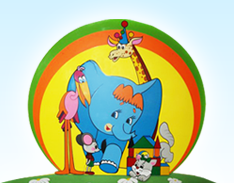        Муниципальное автономное дошкольное образовательное  учреждение «Детский сад № 384» г. Перми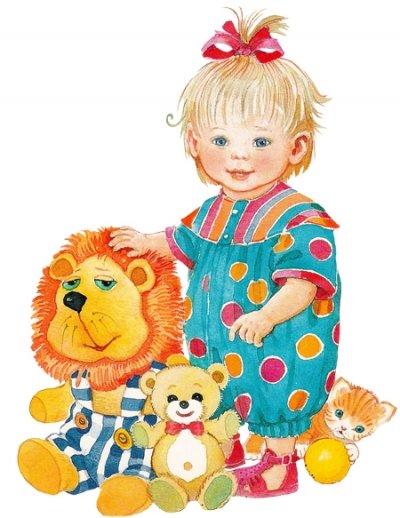 Рекомендации составил:                                                          педагог – психолог Сабанина Ю.С.    2013г.     Огромное влияние на то, как ребенок будет чувствовать себя в новой обстановке, играет распорядок дня. В детском саду -  сон, игры, прием пищи, образовательная деятельность, прогулка,  проводятся в строго определенные часы.  Перед тем, как отдавать ребенка в детский сад, обратите внимание на домашний режим питания и сна и постепенно приблизить его к режиму детского сада.       Советуем, познакомитесь с меню детского сада и введите в домашний рацион питания ребенка традиционные для детского сада блюда. Приблизительное меню в детском саду включает: молочные каши, овощные, мясные, рыбные  запеканки, тушеные овощи, паровые котлеты, рыбные блюда, салаты из свежих овощей.        Не рекомендуем  перед приходом в детский сад кормить ребенка завтраком. Даже если ваш ребенок в первые дни адаптации будет отказываться от еды в детском саду, не волнуйтесь. Режим дня, коллективный прием пищи, сделает своё дело, и ваш ребенок постепенно начнет кушать, как и все остальные воспитанники.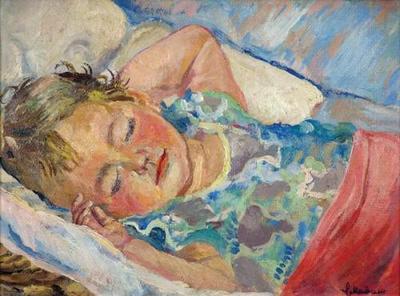            В дошкольном возрасте общая продолжительность сна детей младше 5 лет, в течение суток должна составлять: 12-12,5 часов. Ночной сон не меньше 10 часов.  Соответственно укладываться спать ребенок должен не позднее 9 часов вечера. Постоянное недосыпание отрицательно сказывается на настроении ребенка, эмоциональном и психическом развитии, плохо влияет на состоянии центральной нервной системы. Поэтому настоятельно рекомендуем придерживаться общего режима дня дошкольного учреждения, в том числе, и «тихого часа»: 1-2 часа дневного отдыха для ребенка обязателен, это касается и выходных дней.       Ребенок отказывается днём ложиться спать – создайте ему все условия спокойного сна. Категорично настаивайте на том, что пришло время отдыха, выключите телевизор, уберите игрушки, а если ещё и все члены семьи прилягут отдохнуть, то вашему упрямцу ничего не остается, как отправится вместе с вами на отдых.Хотим напомнить: Все физиологические процессы в организме, имеют свой биологический ритм, и как правило в  течении суток активность и работоспособность ребенка не одинаковы. Их подъем отмечается от 8 до 12 ч и от 16 до 18 ч. Работоспособность неоднозначна и на протяжении недели. В понедельник она невысока. Это можно объяснить адаптацией ребенка к режиму детского сада после двухдневного пребывания в домашних условиях, а если привычный режим дня существенно нарушается, то в понедельник утром большинство таких детей выглядят утомленными, или наоборот чересчур возбуждены. Наилучшие показатели работоспособности отмечаются во вторник и среду, а начиная с четверга, она вновь ухудшается, достигая самых низких характеристик в пятницу.       Именно поэтому, наш детский сад придерживается строгих правил адаптации: не начинать посещать детский сад в пятницу;  любые изменения пребывания  ребенка в детском саду начинать во вторник или в среду.   В адаптационный период желательно ограничить посещение шумных компаний, развлекательных центров. Нервная система и эмоциональный фон ребенка находится в возбужденном состоянии,  не к чему ещё дополнительные стрессы. Тем более домашний режим сократит риск подхватить ребенком простуду, что в конечном итоге позволит ему быстрее адаптироваться к детскому саду.       Не ленитесь, гуляйте с ребенком регулярно.  Воспринимайте прогулку ни как тягостное обязательство, отрывающее вас от важных  дел, а как уникальную возможность побыть с ребенком вместе, увидеть, как он умеет строить  отношения с другими детьми, как раскрывается его фантазия в игре, и в конечном итоге прогулки  это ваша возможность отвлечься от рутины домашних дел. 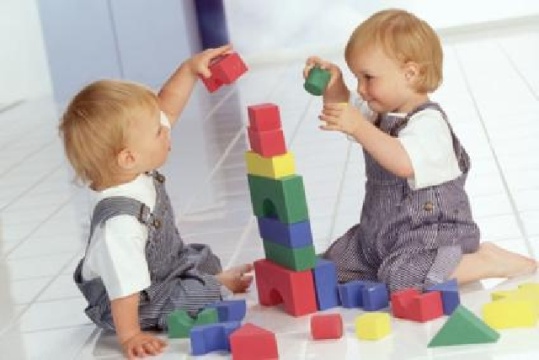        Физическая активность необходима детям для развития, для того, чтобы «выплеснуть энергию», и просто для хорошего настроения, она улучшает процессы обмена веществ, деятельность сердечнососудистой системы и органов дыхания, повышает сопротивляемость к инфекциям.       От нарушения режима дня страдает не только ваш ребенок, но и вы сами. Вместе со своим малышом вы тратите слишком много энергии, быстрее устаете и ничего не успеваете сделать. Вывод прост: соблюдение режима дня облегчает жизнь и вам, и вашему ребенку.Рекомендуемый режим дня:Подъем: 6ч.45мин. – 7ч.00мин.Гигиенические процедуры, одевание:  7ч 30мин.Прием в детском саду: 7ч.00мин. – 8ч.00мин.Завтрак: 8ч.30мин.Спокойные игры, образовательная деятельность, творчество: 9ч.00мин. -10ч.00мин.Второй завтрак: 10ч.00мин.Прогулка, активные виды деятельности: 10ч.00мин. – 12ч.00мин.Обед:  12ч.30мин.Тихий час:  13ч.00мин – 15ч.00мин.Полдник:   15ч.30мин.Прогулка, активные виды деятельности: 16ч.00мин – 18ч.00мин.Ужин:  18ч.30мин. Спокойные игры, чтение книг,  беседы: 19ч.00мин.- 20ч.30мин.Подготовка ко сну, сон:  21ч.00мин. -21ч.30мин.Всё человеческое умение не что иное, как смесь терпения и времени.                                                   Бальзак О.